Об установлении норматива стоимости одного квадратного метра общей площади жилого помещения  по городу Когалыму для расчета размера социальной выплаты, предоставляемой молодым семьям – участникам мероприятия «Обеспечение жильем молодых семей» государственной программы Российской Федерации «Обеспечение доступным и комфортным жильем и коммунальными услугами граждан Российской Федерации» на III квартал 2023 годаВ соответствии с постановлением Правительства Российской Федерации от 17.12.2010 №1050 «О реализации отдельных мероприятий государственной программы Российской Федерации «Обеспечение доступным и комфортным жильем и коммунальными услугами граждан Российской Федерации», постановлением Правительства Ханты-Мансийского автономного округа – Югры от 29.12.2020 №643-п «О мерах по реализации     государственной программы Ханты-Мансийского автономного                 округа – Югры «Развитие жилищной сферы», руководствуясь приказом Министерства строительства и жилищно-коммунального хозяйства Российской Федерации от 19.06.2023 №422/пр «О нормативе стоимости одного квадратного метра общей площади жилого помещения по Российской Федерации на второе полугодие 2023 года и показателях средней рыночной стоимости одного квадратного метра общей площади жилого помещения по субъектам Российской Федерации на III квартал 2023 года»:1. Установить норматив стоимости одного квадратного метра общей площади жилого помещения по городу Когалыму для расчета размера социальной выплаты, предоставляемой молодым семьям – участникам мероприятия «Обеспечение жильем молодых семей» государственной программы Российской Федерации «Обеспечение доступным и комфортным жильем и коммунальными услугами граждан Российской Федерации» на III квартал 2023 года в размере 103 733 (сто три тысячи семьсот тридцать три) рубля 00 копеек.2. Управлению по жилищной политике Администрации города Когалыма (А.В.Россолова) направить в юридическое управление Администрации города Когалыма текст постановления, его реквизиты, сведения об источнике официального опубликования в порядке и сроки, предусмотренные распоряжением Администрации города Когалыма от 19.06.2013 №149-р «О мерах по формированию регистра муниципальных нормативных правовых актов Ханты-Мансийского автономного               округа – Югры» для дальнейшего направления в Управление государственной регистрации нормативных правовых актов Аппарата Губернатора          Ханты-Мансийского автономного округа – Югры.  3. Опубликовать настоящее постановление в газете «Когалымский вестник» и разместить на официальном сайте Администрации города Когалыма в информационно-телекоммуникационной сети «Интернет» (www.admkogalym.ru).4. Контроль за выполнением постановления оставляю за собой. 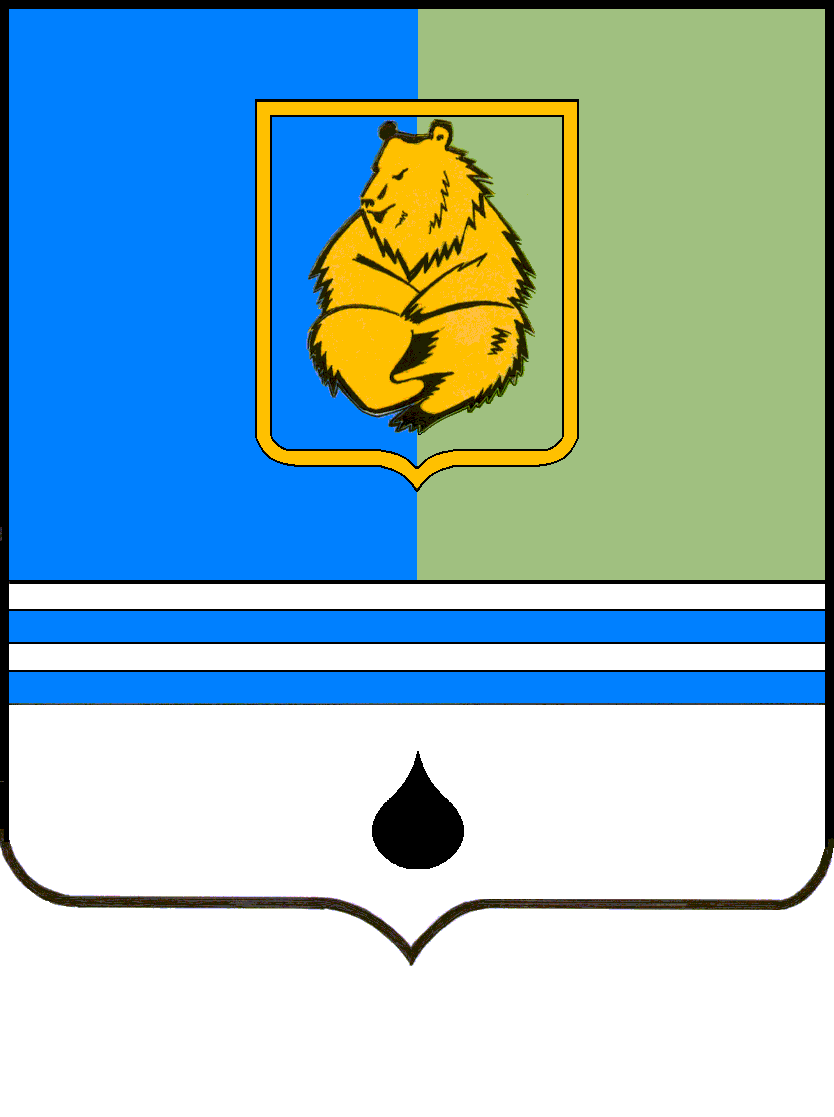 ПОСТАНОВЛЕНИЕАДМИНИСТРАЦИИ ГОРОДА КОГАЛЫМАХанты-Мансийского автономного округа - ЮгрыПОСТАНОВЛЕНИЕАДМИНИСТРАЦИИ ГОРОДА КОГАЛЫМАХанты-Мансийского автономного округа - ЮгрыПОСТАНОВЛЕНИЕАДМИНИСТРАЦИИ ГОРОДА КОГАЛЫМАХанты-Мансийского автономного округа - ЮгрыПОСТАНОВЛЕНИЕАДМИНИСТРАЦИИ ГОРОДА КОГАЛЫМАХанты-Мансийского автономного округа - Югрыот [Дата документа]от [Дата документа]№ [Номер документа]№ [Номер документа]